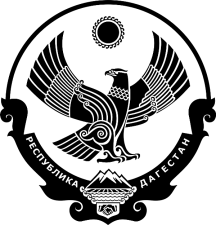 РЕСПУБЛИКА ДАГЕСТАНСОБРАНИЕ ДЕПУТАТОВ МУНИЦИПАЛЬНОГО РАЙОНА«КАРАБУДАХКЕНТСКИЙ РАЙОН»Р Е Ш Е Н И Еот 30 ноября 2021 г. № 58О внесении изменений в решение районного Собрания депутатов «О районном бюджете МР «Карабудахкентский район» на 2021 год и плановый  период 2022 и 2023 гг.	В соответствии со ст. 15 решения районного Собрания депутатов от 29 декабря 2020 г. № 24 «О районном бюджете МР «Карабудахкентский район» на 2021 год и плановый период 2022 и 2023 гг.», Собрание депутатов муниципального района «Карабудахкентский район» 4-го созываР Е Ш А Е Т:1. Внести в решение районного Собрания депутатов от 29 декабря 2020 г. № 24 «О районном бюджете МР «Карабудахкентский район» на 2021 год и плановый период 2022 и 2023 гг.» следующие изменения:1) в статье 1:а) в пункте 1 части 1 цифры «1771597,425=55» заменить цифрами «1801208,923=55»;б) в пункте 2 части 1 цифры «1867901,826=19» заменить цифрами «1897513,324=19»;2) в части 3 статьи 2 учесть уменьшение налоговых и неналоговых доходов бюджета МР «Карабудахкентский район» на сумму 4000000 рублей (в том числе по налоговым доходам  УСН – 4000000 рублей) и увеличение плана по акцизам в сумме 1650000 рублей;3) статью 8 дополнить частью 3 следующего содержания:«3. Предусмотреть за счет местного бюджета средства на софинансирование программы «Развитие культуры в РД» на господдержку отрасли культуры за счет средств резервного фонда Российской Федерации (модернизация библиотек в части комплектования книжных фондов библиотек МО РД) в 2021 году  в сумме 21052 рублей 63 коп.»;4) в части 5 статьи 10 дополнительно предусмотреть средства (за счет увеличения плана по акцизам) по муниципальному дорожному фонду в сумме 1650000 рублей;5) увеличить расходы по резервному фонду МР «Карабудахкентский район» на сумму 295000 рублей с последующим перераспределением средств между главными распределителями средств районного бюджета и по соответствующим разделам бюджета;6) в приложениях № 9 и № 11 на плановый период 2022 год цифры расходов на софинансирование программы «Формирование современной городской среды» «2288000» заменить цифрами «2287092 руб. 75 коп.»;7) приложения №№ 1, 3, 8, 9, 10, 11, 12, 16 к решению Собрания депутатов МР «Карабудахкентский район» от 29 декабря 2020 г. № 24 «О районном бюджете МР «Карабудахкентский район» на 2021 год и плановый период 2022 и 2023 гг.» изложить в новой редакции согласно приложениям к настоящему решению.2. Настоящее решение вступает в силу с момента его подписания.	3. Опубликовать настоящее решение в районной газете «Будни района» и разместить на сайте администрации Карабудахкентского муниципального района.Председатель Собрания депутатовМР «Карабудахкентский район»					          А.А. СалаватовГлаваМР «Карабудахкентский район»					        М.Г. Амиралиев